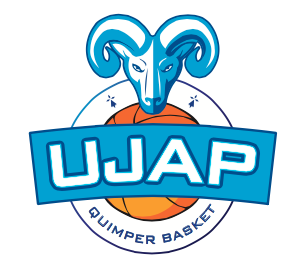                      Madame, Monsieur, et ‘ responsable référent ‘L’UJAP BASKET organise un tournoi inter-écoles de basket le samedi 21 Mai 2022 sur la place Saint-Corentin à Quimper. Vous trouverez ci-dessous quelques informationsLe tournoi se déroulera de     -  9h30 (début du tournoi) à 12h30 pour les C.E                                                                                                                                                                                   -                                              -  14h (début du tournoi) à 17h pour les C.M          Cette journée a pour ambition :De permettre au plus grand nombre d’enfants de se rencontrer, de pratiquer le BasketDe contribuer à la promotion du sport vecteur de santé et facteur d’épanouissement De favoriser la mixité et le développement de la pratique sportive féminineDe participer à l’animation de notre territoire La participation se fait gratuitement, sur simple inscription, aucun niveau de jeu n’est demandé.Nous tenons absolument à ce que le tournoi soit la fête des enfants, du basket et se déroule dans un esprit sportif, aucun classement ne sera fait à l’issue du tournoi. Un adulte référent doit accompagner l’équipe pendant le tournoi. Son rôle est :Aider les enfants à constituer une équipe.Remplir la feuille d’inscription de l’équipe (fiche d’inscription jointe) et la faire parvenir à l’UJAP pour le mardi 10 mai 2022 dernier délai.Etre présent le jour du tournoi place St Corentin du début à la fin du tournoi.En arrivant au tournoi venir récupérer le dossier de l’équipe contenant le règlement, les terrains et horaires des matchs.Encourager les enfants et les inciter à jouer dans le respect des règles et dans la bonne humeur. (un coach de l’UJAP pourra vous assister si besoin)Effectuer les roulements des joueurs (respect du règlement).    Si votre enfant s’est inscrit au tournoi inter-écoles organisé par l’UJAP Quimper                                     la fiche d’autorisation parentale est nécessaire pour sa participation A DECOUPER ET A REMETTRE AVEC L’INSCRIPTION OU A L’ENCADRANT RESPONSABLE DE L’EQUIPE DE VOTRE ENFANT POUR LE 10 	MAI 2022 DERNIER DELAI.Je soussigné Mme, Mr. :Tuteur légal de : 		Né  le :			   Adresse :N° de téléphone à joindre en cas d’urgence :Autorise mon enfant à participer au tournoi inter-écoles du 21 Mai 2022 et autorise les organisateurs à prendre toute décision médicale urgente concernant la santé de mon enfant.Fait le                                                                   	signature